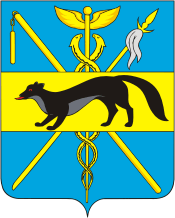 АДМИНИСТРАЦИЯБОГУЧАРСКОГО МУНИЦИПАЛЬНОГО РАЙОНАВОРОНЕЖСКОЙ ОБЛАСТИРАСПОРЯЖЕНИЕот «    10  » _декабря   2018 г. № 310-р                   г. БогучарОб утверждении технологической схемыпредоставления муниципальной услуги«Присвоение спортивных разрядов в порядке, установленном Положением о Единой всероссийскойспортивной классификации»В соответствии с Федеральными законами: от 06.10.2003 № 131 - ФЗ «Об общих принципах организации местного самоуправления в Российской Федерации», от 27.07.2010 № 210-ФЗ «Об организации предоставления государственных и муниципальных услуг», Уставом Богучарского муниципального района, в целях обеспечения межведомственного взаимодействия администрации Богучарского муниципального района с АУ «МФЦ»: 1. Утвердить технологическую схему предоставления муниципальной услуги«Присвоение спортивных разрядов в порядке, установленном Положением о Единой всероссийской спортивной классификации» согласно приложению.2. Контроль за исполнением настоящего распоряжения возложить на заместителя главы администрации Богучарского муниципального района – руководителя аппарата  администрации района Самодурову Н. А..   Глава Богучарского муниципального района                              				        В.В. КузнецовИсполнил:Специалист администрацииБогучарского муниципального района                                                                         И.В.Богинская «____»________2018Визирование:Заместитель главы администрации Богучарскогомуниципального района – руководитель аппарата администрации района                                                                                                   Н.А. Самодурова«____»________2018Руководитель муниципального казенного учреждения «Отдел физической культуры и спорта                                                    Богучарского муниципального района                                                                         Ю.В.ГоцкинНачальник  юридического отделаадминистрации Богучарского муниципального района                                             Д.В.Козлов«____»________2018Приложениек  распоряжению администрацииБогучарского муниципального района                                                                                                     от _________2018  №____Технологическая схема предоставления муниципальной услуги«Присвоение спортивных разрядов в порядке,установленном Положением о Единой всероссийскойспортивной классификации»Раздел 1. «Общие сведения о муниципальной услуге»Раздел 2. «Общие сведения о «подуслуги»Раздел 3. «Сведения о заявителях «подуслуги»Раздел 4. «Документы, предоставляемые заявителем для получения «подуслуги»Раздел 5. «Документы и сведения, получаемые посредством межведомственного информационного взаимодействия»РАЗДЕЛ 6. «РЕЗУЛЬТАТ «ПОДУСЛУГИ»РАЗДЕЛ 7. «ТЕХНОЛОГИЧЕСКИЕ ПРОЦЕССЫ ПРЕДОСТАВЛЕНИЯ «ПОДУСЛУГИ»Раздел 8. «Особенности предоставления «подуслуги  в электронной форме»Перечень приложений:Приложение 1 (форма заявления)Приложение 1к технологической схемеПредставление на присвоение спортивного разряда_________________________________________________________________________________ ходатайствует о присвоении(полное наименование организации, ее территориальная принадлежность)спортивного разряда ________________________________ следующим спортсменам:(указать спортивный разряд)Приложение: протокол соревнований (выписка из протокола) на ___ л. в 1 экз.копия справки о составе и квалификации судейской коллегии на _____л. в 1 экз. ______________________________________________________________          _____________                                  __________________(наименование должности руководителя)    (подпись, печать)           (инициалы, фамилия)Исп. ФИО, тел.Приложение 2 к технологической схемеАДМИНИСТРАЦИЯБОГУЧАРСКОГО МУНИЦИПАЛЬНОГО РАЙОНАВОРОНЕЖСКОЙ ОБЛАСТИПОСТАНОВЛЕНИЕот                                 № г. БогучарО присвоении спортивных разрядов На основании Федерального закона от 04.12.2007 г. №329-ФЗ 
«О физической культуре и спорте в Российской Федерации», Положения 
о Единой всероссийской спортивной классификации, утвержденного приказом Министерства спорта Российской Федерации от 20.02.2017 г. № 108, в связи с выполнением нормативов и требований Единой всероссийской спортивной классификации 2018-2021, и представленных документов спортивными организациями, администрация Богучарского муниципального района постановляет:1. Присвоить спортивный разряд и выдать зачётную классификационную книжку:2. Контроль за исполнением настоящего постановления возложить на первого заместителя главы администрации __________________Глава администрации                                               _______________№Параметр Значение параметра / состояние1231.Наименование органа, предоставляющего услугуАдминистрация Богучарского муниципального района Воронежской области2.Номер услуги в федеральном реестре364010001000014844583.Полное наименование услугиПрисвоение спортивных разрядов в порядке, установленном Положением о Единой всероссийской спортивной классификации4.Краткое наименование услугиПрисвоение спортивных разрядов в порядке, установленном Положением о Единой всероссийской спортивной классификации5.Административный регламент предоставлениягосударственной услуги Постановление администрации Богучарского муниципального района Воронежской области от 06.06.2016 г. № 231   «Об утверждении административного регламентапо предоставлению муниципальной услуги«Присвоение спортивных разрядов в порядке,установленном Положением о Единой всероссийскойспортивной классификации»6.Перечень «подуслуг»НетСпособы оценки качества предоставления муниципальной Официальный сайт администрации Богучарского муниципального района Воронежской области7.услугиПортал государственных услугдругие способы№ п/пНаименование «подуслуги»Срок предоставления в зависимости от условийСрок предоставления в зависимости от условийОснования отказа в приеме документовОснования отказа в предоставлении «подуслуги»Основания приостановления предоставления «подуслуги»Срок приостановления предоставления «подуслуги»Плата за предоставление «подуслуги»Плата за предоставление «подуслуги»Плата за предоставление «подуслуги»Способ обращения за получением (подуслуги)Способ получения результата (подуслуги)№ п/пНаименование «подуслуги»При подаче заявления по месту жительства (месту нахождения юр., лица)При подаче заявления по месту жительства(по месту обращения)Основания отказа в приеме документовОснования отказа в предоставлении «подуслуги»Основания приостановления предоставления «подуслуги»Срок приостановления предоставления «подуслуги»Наличие платы (государственной пошлины)Реквизиты нормативно правового акта, являющегося основанием для взимания платы (государственной пошлины)КБК для взимания платы (государственной пошлины), в том числе для МФЦСпособ обращения за получением (подуслуги)Способ получения результата (подуслуги)12345678910111213Присвоение спортивных разрядов в порядке,установленном Положением о Единой всероссийскойспортивной классификацииОбщий срок предоставления муниципальной услуги по присвоению спортивного разряда не должен превышать 13 рабочих дней со дня подачи заявленияОбщий срок предоставления муниципальной услуги по присвоению спортивного разряда не должен превышать 13 рабочих дней со дня подачи заявленияПредставление при личном обращении за получением муниципальной услуги подано лицом, не уполномоченным совершать такого рода действия.Основанием для возврата представления и прилагаемых к нему документов является несоответствие представления и (или) прилагаемых к нему документов требованиям, установленным пунктом 2.6.1 Административного регламента.Несоответствие результата спортсмена, указанного в документах для присвоения (подтверждения) спортивного разряда, утвержденным Министерством спорта Российской Федерации нормам, требованиям и условиям их выполнения;- спортивная дисквалификация спортсмена, произошедшая до или в день проведения соревнования, на котором спортсмен выполнил норму, требование и условия их выполнения либо подтвердил спортивный разряд;- нарушение условий допуска к соревнованиям, установленных положениями (регламентами) о межрегиональных и всероссийских официальных физкультурных мероприятиях и спортивных соревнованиях.«нет»-«нет»--- в орган на бумажном носителе; - вМФЦ; (соглашение о взаимодействии между АУ «МФЦ» и администрацией Богучарского муниципального района от ______№ ___;- через Портал государственных и муниципальных услуг Воронежской области- в орган на бумажном носителе;- в МФЦ (соглашение о взаимодействии между АУ «МФЦ» и администрацией Богучарского муниципального района от _______ на бумажном носителе, полученном из органа;- через Портал государственных и муниципальных услуг Воронежской области№ п/пКатегории лиц, имеющих право на получение «подуслуги»Документ, подтверждающий правомочие заявителя соответствующей категории на получение «подуслуги»Установленные требования к документу, подтверждающему правомочие заявителя соответствующей категории на получение «подуслуги»Наличие возможности подачи заявления на предоставление «подуслуги» представителями заявителяИсчерпывающий перечень лиц, имеющих право на подачу заявления от имени заявителяНаименование документа, подтверждающего право подачи заявления от имени заявителя Установленные требования к документу, подтверждающему право подачи заявления от имени заявителя123456781. Наименование «подуслуги»: Присвоение спортивных разрядов в порядке, установленном Положением о Единой всероссийской спортивной классификации1. Наименование «подуслуги»: Присвоение спортивных разрядов в порядке, установленном Положением о Единой всероссийской спортивной классификации1. Наименование «подуслуги»: Присвоение спортивных разрядов в порядке, установленном Положением о Единой всероссийской спортивной классификации1. Наименование «подуслуги»: Присвоение спортивных разрядов в порядке, установленном Положением о Единой всероссийской спортивной классификации1. Наименование «подуслуги»: Присвоение спортивных разрядов в порядке, установленном Положением о Единой всероссийской спортивной классификации1. Наименование «подуслуги»: Присвоение спортивных разрядов в порядке, установленном Положением о Единой всероссийской спортивной классификации1. Наименование «подуслуги»: Присвоение спортивных разрядов в порядке, установленном Положением о Единой всероссийской спортивной классификации1. Наименование «подуслуги»: Присвоение спортивных разрядов в порядке, установленном Положением о Единой всероссийской спортивной классификации1.2.3. Физические лица, выполнившие требования, нормы и условия для присвоения спортивных разрядов "второй спортивный разряд" и "третий спортивный разряд" (за исключением военно-прикладных и служебно-прикладных видов спорта),I,II,III юношеские разрядыМестные спортивные федерации, в случае их отсутствия - физкультурно-спортивные организации, где спортсмен проходит спортивную подготовку, по месту жительства спортсмена или по месту заключения трудового договора между спортсменом и физкультурно-спортивной организацией, или  по месту нахождения физкультурно-спортивной организации, в которую спортсмен зачислен для прохождения спортивной подготовкиЗаконные представители или доверенные лица в целях получения муниципальной услугиа) Заявление на присвоение спортивного разряда  б) копию протокола официального соревнования, отражающую выполнение норм и (или) требований ЕВСК и условий их выполнения, в том числе о победах в поединках или выписку из протокола, подписанную председателем главной судейской коллегии официального соревнования;в) копию справки о составе и квалификации судейской коллегии, подписанную председателем судейской коллегии и лицом, уполномоченным организацией, проводящей официальные соревнования.а) Заявление на присвоение спортивного разряда  б) копию протокола официального соревнования, отражающую выполнение норм и (или) требований ЕВСК и условий их выполнения, в том числе о победах в поединках или выписку из протокола, подписанную председателем главной судейской коллегии официального соревнования;в) копию справки о составе и квалификации судейской коллегии, подписанную председателем судейской коллегии и лицом, уполномоченным организацией, проводящей официальные соревнования.а) Заявление на присвоение спортивного разряда  б) копию протокола официального соревнования, отражающую выполнение норм и (или) требований ЕВСК и условий их выполнения, в том числе о победах в поединках или выписку из протокола, подписанную председателем главной судейской коллегии официального соревнования;в) копию справки о составе и квалификации судейской коллегии, подписанную председателем судейской коллегии и лицом, уполномоченным организацией, проводящей официальные соревнования.г) ДоверенностьОформляется на бланке (приложение № 1) на русском языке.Не должен содержать подчисток, приписок, зачеркнутых слов и других исправлений.Не должен иметь повреждений, наличие которых не позволяет однозначно истолковать их содержание.Оформляется на бланке (приложение № 1) на русском языке.Не должен содержать подчисток, приписок, зачеркнутых слов и других исправлений.Не должен иметь повреждений, наличие которых не позволяет однозначно истолковать их содержание.Оформляется на бланке (приложение № 1) на русском языке.Не должен содержать подчисток, приписок, зачеркнутых слов и других исправлений.Не должен иметь повреждений, наличие которых не позволяет однозначно истолковать их содержание.Имеется- документ, удостоверяющий личность;- документ, подтверждающий полномочия на представление интересов заявителя доверенность заверенная нотариусом - документ, удостоверяющий личность;- документ, подтверждающий полномочия на представление интересов заявителя доверенность заверенная нотариусом - документ, удостоверяющий личность;- документ, подтверждающий полномочия на представление интересов заявителя доверенность заверенная нотариусом -- документ, удостоверяющий личность;- документ, подтверждающий полномочия на представление интересов заявителя;доверенность заверенная нотариусом - документ, удостоверяющий личность;- документ, подтверждающий полномочия на представление интересов заявителя доверенность заверенная нотариусом - документ, удостоверяющий личность;- документ, подтверждающий полномочия на представление интересов заявителя доверенность заверенная нотариусом Оформляется на бланке (приложение № 1) на русском языке.Не должен содержать подчисток, приписок, зачеркнутых слов и других исправлений.Не должен иметь повреждений, наличие которых не позволяет однозначно истолковать их содержание.Оформляется на бланке (приложение № 1) на русском языке.Не должен содержать подчисток, приписок, зачеркнутых слов и других исправлений.Не должен иметь повреждений, наличие которых не позволяет однозначно истолковать их содержание.Оформляется на бланке (приложение № 1) на русском языке.Не должен содержать подчисток, приписок, зачеркнутых слов и других исправлений.Не должен иметь повреждений, наличие которых не позволяет однозначно истолковать их содержание.1.2.3. Физические лица, выполнившие требования, нормы и условия для присвоения спортивных разрядов "второй спортивный разряд" и "третий спортивный разряд" (за исключением военно-прикладных и служебно-прикладных видов спорта),I,II,III юношеские разрядыМестные спортивные федерации, в случае их отсутствия - физкультурно-спортивные организации, где спортсмен проходит спортивную подготовку, по месту жительства спортсмена или по месту заключения трудового договора между спортсменом и физкультурно-спортивной организацией, или  по месту нахождения физкультурно-спортивной организации, в которую спортсмен зачислен для прохождения спортивной подготовкиЗаконные представители или доверенные лица в целях получения муниципальной услуги№ п/пКатегория документаКатегория документаНаименования документов, которые предоставляет заявитель для получения «подуслуги» Количество необходимых экземпляров документа с указанием подлинник/копияДокумент, предоставляемый по условиюУстановленные требования к документуФорма (шаблон) документа Образец документа/заполнения документа1223456781. Наименование «подуслуги»: Присвоение спортивных разрядов в порядке, установленном Положением о Единой всероссийской спортивной классификации1. Наименование «подуслуги»: Присвоение спортивных разрядов в порядке, установленном Положением о Единой всероссийской спортивной классификации1. Наименование «подуслуги»: Присвоение спортивных разрядов в порядке, установленном Положением о Единой всероссийской спортивной классификации1. Наименование «подуслуги»: Присвоение спортивных разрядов в порядке, установленном Положением о Единой всероссийской спортивной классификации1. Наименование «подуслуги»: Присвоение спортивных разрядов в порядке, установленном Положением о Единой всероссийской спортивной классификации1. Наименование «подуслуги»: Присвоение спортивных разрядов в порядке, установленном Положением о Единой всероссийской спортивной классификации1. Наименование «подуслуги»: Присвоение спортивных разрядов в порядке, установленном Положением о Единой всероссийской спортивной классификации1. Наименование «подуслуги»: Присвоение спортивных разрядов в порядке, установленном Положением о Единой всероссийской спортивной классификации1. Наименование «подуслуги»: Присвоение спортивных разрядов в порядке, установленном Положением о Единой всероссийской спортивной классификации1.1.Представление на присвоение спортивного разряда местной спортивной федерации, в случае ее отсутствия - физкультурно-спортивной организации (спортивного клуба), где спортсмен проходит спортивную подготовкупредставление на присвоение спортивного разряда местной спортивной федерации, в случае ее отсутствия - физкультурно-спортивной организации (спортивного клуба), где спортсмен проходит спортивную подготовку1 экз. подлинникнетоформляется на фирменном бланке заявителя, без сокращений слов и использования аббревиатуры, заверяется подписью руководителя организации или лица, им уполномоченного, и печатью (приложение №1). В представлении должны быть указаны следующие сведения:- полное наименование организации, представляющей к присвоению спортивного разряда, ее территориальная принадлежность;- фамилия, имя, отчество спортсмена, год его рождения и вид спорта;- фамилия, имя, отчество тренера (учителя);- организация, где спортсмен проходил подготовку;- перечень соревнований, дата, показанный результат;- выполненный разряд;- фамилия, имя, отчество и контактный телефон исполнителя.Представление должно быть заверено руководителем физкультурно-спортивной организации, с которой спортсмен заключил трудовой договор либо в которой осуществлял подготовку к официальным соревнованиям до дня выступления в официальном соревновании, на котором спортсмен выполнил необходимые для присвоения соответствующего спортивного разряда нормы, требования и условия их выполнения, или руководителем местной спортивной федерацииПриложение  №1-2.2.Протоколпротокол официального соревнования1 экз. копиянетотражает выполнение норм и (или) требований ЕВСК и условий их выполнения, в том числе о победах в поединках или выписку из протокола, подписанную председателем главной судейской коллегии официального соревнования. Должен быть заверен руководителем физкультурно-спортивной организации, с которой спортсмен заключил трудовой договор либо в которой осуществлял подготовку к официальным соревнованиям до дня выступления в официальном соревновании, на котором спортсмен выполнил необходимые для присвоения соответствующего спортивного разряда нормы, требования и условия их выполнения, или руководителем местной спортивной федерации--3.3.Справка о составе и квалификации судейской коллегиисправка о составе и квалификации судейской коллегии1 экз. копиянетДолжна быть заверена руководителем физкультурно-спортивной организации, с которой спортсмен заключил трудовой договор либо в которой осуществлял подготовку к официальным соревнованиям до дня выступления в официальном соревновании, на котором спортсмен выполнил необходимые для присвоения соответствующего спортивного разряда нормы, требования и условия их выполнения, или руководителем местной спортивной федерации--Реквизиты актуальной технологической карты межведомственного взаимодействияНаименование запрашиваемого документа (сведения)Перечень и состав сведений, запрашиваемых в рамках межведомственного информационного взаимодействия Наименование органа (организации), направляющего(ей) межведомственный запросНаименование органа (организации), в адрес которого (ой) направляется межведомственный запросSID электронного сервисаСрок осуществления межведомственного информационного взаимодействияФорма(шаблон) межведомственного запросаОбразец заполнения формы межведомственного запроса1234567891. Наименование «подуслуги»: Присвоение спортивных разрядов в порядке, установленном Положением о Единой всероссийской спортивной классификации1. Наименование «подуслуги»: Присвоение спортивных разрядов в порядке, установленном Положением о Единой всероссийской спортивной классификации1. Наименование «подуслуги»: Присвоение спортивных разрядов в порядке, установленном Положением о Единой всероссийской спортивной классификации1. Наименование «подуслуги»: Присвоение спортивных разрядов в порядке, установленном Положением о Единой всероссийской спортивной классификации1. Наименование «подуслуги»: Присвоение спортивных разрядов в порядке, установленном Положением о Единой всероссийской спортивной классификации1. Наименование «подуслуги»: Присвоение спортивных разрядов в порядке, установленном Положением о Единой всероссийской спортивной классификации1. Наименование «подуслуги»: Присвоение спортивных разрядов в порядке, установленном Положением о Единой всероссийской спортивной классификации1. Наименование «подуслуги»: Присвоение спортивных разрядов в порядке, установленном Положением о Единой всероссийской спортивной классификации1. Наименование «подуслуги»: Присвоение спортивных разрядов в порядке, установленном Положением о Единой всероссийской спортивной классификации«нет»«-»«-»«-»«-»«-»«-»«-»«-»№ п/пДокумент/документы, являющиеся результатом «подуслуги»Требования к документу/документам, являющимся результатом «подуслуги»Характеристика результата (положительный/отрицательный)Форма документа/ документов, являющимся результатом «подуслуги»Образец документа/ документов, являющихся результатом «подуслуги»Способ получения результатаСрок хранения невостребованных заявителем результатовСрок хранения невостребованных заявителем результатов№ п/пДокумент/документы, являющиеся результатом «подуслуги»Требования к документу/документам, являющимся результатом «подуслуги»Характеристика результата (положительный/отрицательный)Форма документа/ документов, являющимся результатом «подуслуги»Образец документа/ документов, являющихся результатом «подуслуги»Способ получения результатав органев МФЦ123456789 Наименование «подуслуги»: Присвоение спортивных разрядов в порядке, установленном Положением о Единой всероссийской спортивной классификации Наименование «подуслуги»: Присвоение спортивных разрядов в порядке, установленном Положением о Единой всероссийской спортивной классификации Наименование «подуслуги»: Присвоение спортивных разрядов в порядке, установленном Положением о Единой всероссийской спортивной классификации Наименование «подуслуги»: Присвоение спортивных разрядов в порядке, установленном Положением о Единой всероссийской спортивной классификации Наименование «подуслуги»: Присвоение спортивных разрядов в порядке, установленном Положением о Единой всероссийской спортивной классификации Наименование «подуслуги»: Присвоение спортивных разрядов в порядке, установленном Положением о Единой всероссийской спортивной классификации Наименование «подуслуги»: Присвоение спортивных разрядов в порядке, установленном Положением о Единой всероссийской спортивной классификации Наименование «подуслуги»: Присвоение спортивных разрядов в порядке, установленном Положением о Единой всероссийской спортивной классификации Наименование «подуслуги»: Присвоение спортивных разрядов в порядке, установленном Положением о Единой всероссийской спортивной классификацииПостановление администрации муниципального района о присвоении спортивного разряда, зачетной классификационной книжки с записью о присвоении соответствующего разряда и нагрудного значка соответствующего спортивного разрядаНаличие подписи должностного лица, подготовившего документ, даты составления документа, печати организации, выдавшей документ. Отсутствие исправлений, подчисток и нечитаемых символов.положительныйПриложение №2Приложение №2- в органе, предоставляющем услугу, на бумажном носителе;- в МФЦ на бумажном носителе, полученном из Органа;- почтовая связьУведомление заявителя об отказе в присвоении спортивного разряда с указанием причин отказаНаличие подписи должностного лица, подготовившего документ, даты составления документа, печати организации, выдавшей документ. Отсутствие исправлений, подчисток и нечитаемых символов. Наличие основания отказа в предоставлении услугиотрицательный--- в органе, предоставляющем услугу, на бумажном носителе;- в МФЦ на бумажном носителе, полученном из Органа;- почтовая связь№ п/пНаименование процедуры процессаОсобенности исполнения процедуры процессаСроки исполнения процедуры (процесса)Исполнитель процедуры процессаРесурсы, необходимые для выполнения процедуры процессаФормы документов, необходимые для выполнения процедуры процесса1234567Наименование «подуслуги»: Присвоение спортивных разрядов в порядке, установленном Положением о Единой всероссийской спортивной классификацииНаименование «подуслуги»: Присвоение спортивных разрядов в порядке, установленном Положением о Единой всероссийской спортивной классификацииНаименование «подуслуги»: Присвоение спортивных разрядов в порядке, установленном Положением о Единой всероссийской спортивной классификацииНаименование «подуслуги»: Присвоение спортивных разрядов в порядке, установленном Положением о Единой всероссийской спортивной классификацииНаименование «подуслуги»: Присвоение спортивных разрядов в порядке, установленном Положением о Единой всероссийской спортивной классификацииНаименование «подуслуги»: Присвоение спортивных разрядов в порядке, установленном Положением о Единой всероссийской спортивной классификацииНаименование «подуслуги»: Присвоение спортивных разрядов в порядке, установленном Положением о Единой всероссийской спортивной классификации1. Наименование административной процедуры: Прием и регистрация документов на присвоение спортивного разряда1. Наименование административной процедуры: Прием и регистрация документов на присвоение спортивного разряда1. Наименование административной процедуры: Прием и регистрация документов на присвоение спортивного разряда1. Наименование административной процедуры: Прием и регистрация документов на присвоение спортивного разряда1. Наименование административной процедуры: Прием и регистрация документов на присвоение спортивного разряда1. Наименование административной процедуры: Прием и регистрация документов на присвоение спортивного разряда1. Наименование административной процедуры: Прием и регистрация документов на присвоение спортивного разряда1Прием и регистрация документов на присвоение спортивного разряда- зарегистрированные представление и прилагающиеся документы передаются с сопроводительным письмом в адрес органа, предоставляющего муниципальную услугу (в случае поступления заявления в МФЦ)1 рабочий деньуполномоченный специалистПравовое, документационное и технологическое обеспечение2. Наименование административной процедуры: Проверка и предварительное рассмотрение представления и прилагаемых к нему документов, необходимых для присвоения спортивного разряда2. Наименование административной процедуры: Проверка и предварительное рассмотрение представления и прилагаемых к нему документов, необходимых для присвоения спортивного разряда2. Наименование административной процедуры: Проверка и предварительное рассмотрение представления и прилагаемых к нему документов, необходимых для присвоения спортивного разряда2. Наименование административной процедуры: Проверка и предварительное рассмотрение представления и прилагаемых к нему документов, необходимых для присвоения спортивного разряда2. Наименование административной процедуры: Проверка и предварительное рассмотрение представления и прилагаемых к нему документов, необходимых для присвоения спортивного разряда2. Наименование административной процедуры: Проверка и предварительное рассмотрение представления и прилагаемых к нему документов, необходимых для присвоения спортивного разряда2. Наименование административной процедуры: Проверка и предварительное рассмотрение представления и прилагаемых к нему документов, необходимых для присвоения спортивного разряда2Проверка и предварительное рассмотрение представления и прилагаемых к нему документов, необходимых для присвоения спортивного разряда- проверяется наличие всех необходимых документов исходя из соответствующего перечня документов, представляемых для получения муниципальной услуги;- при отсутствии одного или более документов из перечня документов, а также при выявлении в представлении и (или) прилагаемых к нему документах недостоверной, искаженной или неполной информации, в том числе при представлении документов, срок действительности которых на момент поступления в администрацию в соответствии с действующим законодательством истек или в случае, если текст в представлении о предоставлении муниципальной услуги не поддается прочтению либо отсутствует, подготавливается проект решения об отказе в предоставлении муниципальной услуги, в противном случае - проект постановления администрации о присвоении спортивного разрядапроект постановленияо присвоении спортивного разряда либо мотивированный отказ в предоставлении муниципальной услуги;   - передается на подписание уполномоченному должностному лицу администрации - главе администрации муниципального района5 рабочих днейспециалист ответственный за предоставление услуги3. Наименование административной процедуры: Проверка и предварительное рассмотрение представления и прилагаемых к нему документов, необходимых для присвоения спортивного разряда3. Наименование административной процедуры: Проверка и предварительное рассмотрение представления и прилагаемых к нему документов, необходимых для присвоения спортивного разряда3. Наименование административной процедуры: Проверка и предварительное рассмотрение представления и прилагаемых к нему документов, необходимых для присвоения спортивного разряда3. Наименование административной процедуры: Проверка и предварительное рассмотрение представления и прилагаемых к нему документов, необходимых для присвоения спортивного разряда3. Наименование административной процедуры: Проверка и предварительное рассмотрение представления и прилагаемых к нему документов, необходимых для присвоения спортивного разряда3. Наименование административной процедуры: Проверка и предварительное рассмотрение представления и прилагаемых к нему документов, необходимых для присвоения спортивного разряда3. Наименование административной процедуры: Проверка и предварительное рассмотрение представления и прилагаемых к нему документов, необходимых для присвоения спортивного разряда3Проверка и предварительное рассмотрение представления и прилагаемых к нему документов, необходимых для присвоения спортивного разряда- проект постановления администрации о присвоении спортивного разряда подписывается главой администрации;- решение об отказе в предоставлении муниципальной услуги оформляется в виде письменного уведомления заявителю с разъяснением причин, послуживших основанием для отказа в предоставлении муниципальной услуги, и с комплектом документов передается на подпись главе администрацииподписывается главой администрации в срок, не превышающий 3 рабочих дня с момента передачи проектауполномоченный специалист4. Наименование административной процедуры: Выдача результата предоставления муниципальной услуги4. Наименование административной процедуры: Выдача результата предоставления муниципальной услуги4. Наименование административной процедуры: Выдача результата предоставления муниципальной услуги4. Наименование административной процедуры: Выдача результата предоставления муниципальной услуги4. Наименование административной процедуры: Выдача результата предоставления муниципальной услуги4. Наименование административной процедуры: Выдача результата предоставления муниципальной услуги4. Наименование административной процедуры: Выдача результата предоставления муниципальной услуги4Выдача результата предоставления муниципальной услуги- делается копия постановления о присвоении спортивного разряда и производится запись в зачетную классификационную книжку о присвоенном спортивном разряде, заверяется запись подписью ответственного специалиста и ставится печать администрации;- уведомляется заявитель посредством телефонной связи, факса, электронной почты об итогах рассмотрения ходатайства о присвоении спортивного разряда и сроках получения зачетной классификационной книжки, значка соответствующего разряда и копии постановления администрации о присвоенном спортивном разряде либо уведомления об отказе в присвоении спортивного разряда;- зачетная классификационная книжка и копия приказа о присвоенном спортивном разряде выдаются заявителю лично. Специалист устанавливает личность заявителя и делает запись о выдаче зачетной классификационной книжки и значка соответствующего спортивного разряда заявителю в книге регистрации. Заявитель расписывается в получении документов в книге регистрации;- подписанное главой администрации;- уведомление об отказе в предоставлении муниципальной услуги направляется заявителю по почте, факсом или по электронной почте или выдается лично2 рабочих дня + 2 рабочих дня для отправки уведомления об отказе в предоставлении муниципальной услугиуполномоченный специалист администрации или специалист МФЦСпособ получения заявителем информации о сроках и прядке предоставления (подуслуги)Способ получения заявителем информации о сроках и прядке предоставления (подуслуги)Способ записи на прием в орган Способ приема и регистрации органом, предоставляющим услугу, запроса и иных документов, необходимых для предоставления «подуслуги»Способ оплаты заявителем государственной пошлины или иной платы, взимаемой за предоставление «подуслуги»Способ получения сведений о ходе выполнения запроса о предоставлении «подуслуги» Способ подачи жалобы на нарушение порядка предоставления «подуслуги» и досудебного (внесудебного) обжалования решений и действий (бездействия) органа в процессе получения «подуслуги» 1123456 1. Единый портал государственных  и (муниципальных) услуг (ЕПГУ)  - (www.gosuslugi.ru);   2. Портал государственных и (муниципальных) услуг (ПГУ) Воронежской области -(www.pgu.govvrn.ru).  1. Единый портал государственных  и (муниципальных) услуг (ЕПГУ)  - (www.gosuslugi.ru);   2. Портал государственных и муниципальных услуг Воронежской области (www.pgu.govvrn.ru).Не требуется предоставление заявителем документов  на бумажном носителе.«-»1. Личный кабинет заявителя на портале государственных и муниципальных услуг Воронежской области;2. Электронная почта.   1. Личный кабинет заявителя на портале государственных и муниципальных услуг Воронежской области;   2. Портал государственных и муниципальных услуг Воронежской области (www.pgu.govvrn.ru);   3. Электронная почта.<*>Главе администрации Богучарскогомуниципального района Воронежской области________________________________NФИО спортсменаГод рожденияВид спортаФИО тренераОрганизация, в которой спортсмен проходил подготовкуПеречень соревнований, дата, показанный результатВыполненный разряд1.2.3.№ п/пФ.И.О. спортсменаДата рожденияОрганизация, в которой спортсмен проходил подготовкуФ.И.О. тренераВид спортаТретий спортивный разрядТретий спортивный разрядТретий спортивный разрядТретий спортивный разрядТретий спортивный разрядТретий спортивный разряд1Второй спортивный разрядВторой спортивный разрядВторой спортивный разрядВторой спортивный разрядВторой спортивный разрядВторой спортивный разряд1